Er komt nogal wat bij kijken als uw kind komt voetballenIn de vereniging lossen we dat samen op!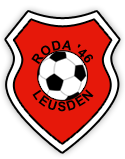 Voetbal is een teamsportDe kinderen zijn op het veld een team en de ouders moeten een team vormen voor de zaken rondom het voetbal. Doe dit gezamenlijk!Gouden tips:Met het team bij elkaar te komen en afspraken te maken over de rollen en taken (begin seizoen, midden, einde)Af te spreken voor de wedstrijd in de kantineDouchen na de wedstrijdNa de wedstrijd even nabespreken in de kantine, al dan niet over voetbalApp groepje per team prima, maar alleen om tijden e.d. af te spreken, de rest face 2 face!Kleding voor de begeleiding (trui & jas van ZPH kleding)TrainerTrainingen voorbereiden en gevenLeiderContact van het teamWisselschemaTijd afsprekenOefenwedstrijdenToernooienTeammanagerWedstrijdbegeleiderWedstrijd begeleidenUitslagen doorgevenWisselen Velden opzetten en opruimenUitwedstrijden rijden